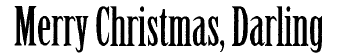 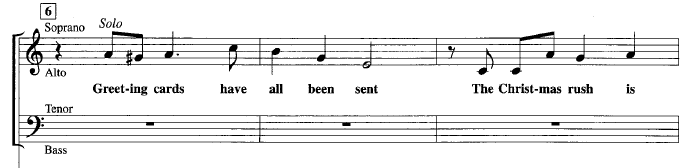      9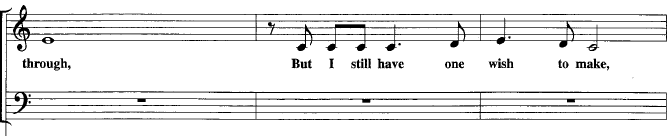     12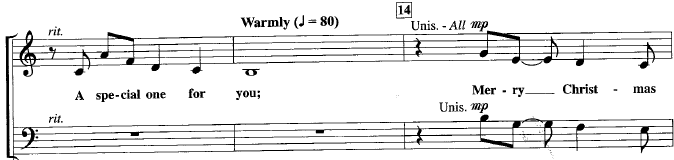     15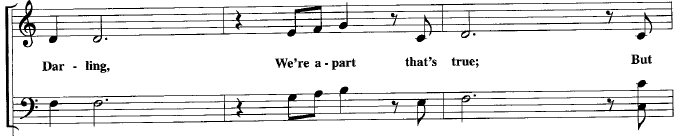     181.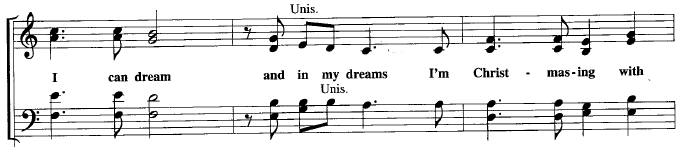    21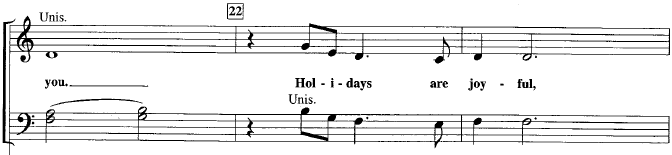    24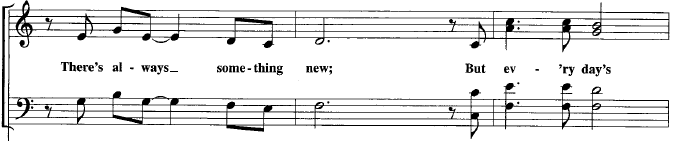    27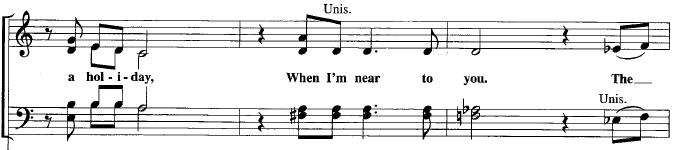 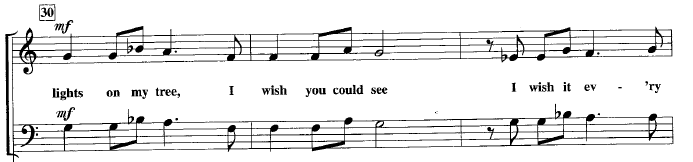     33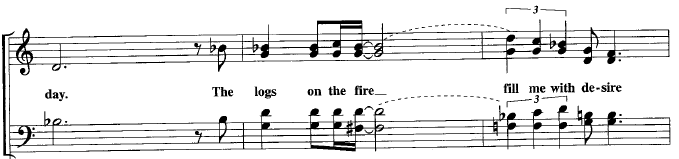 2.      36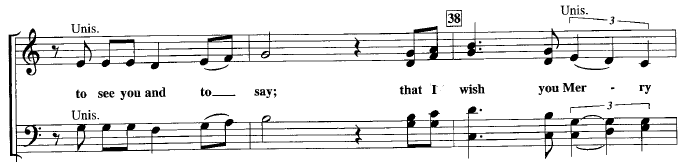      39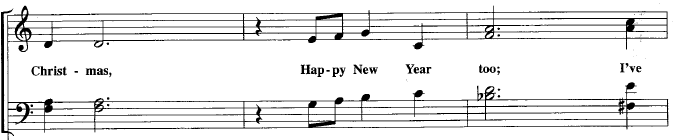    42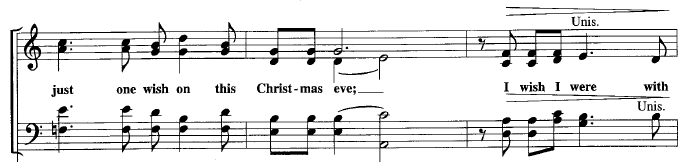    45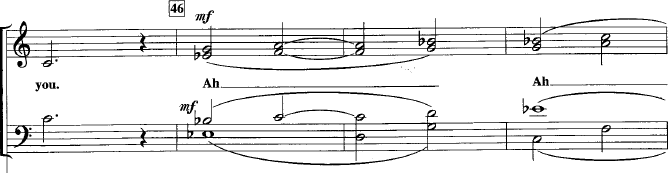    49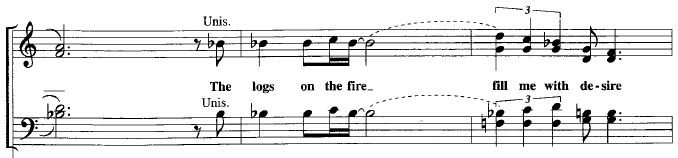 3.   52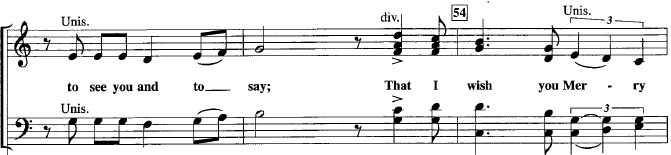    55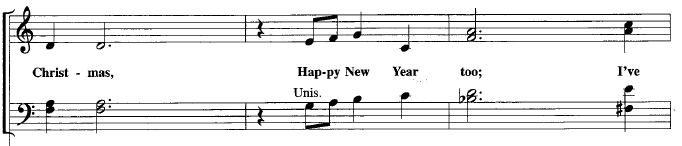    58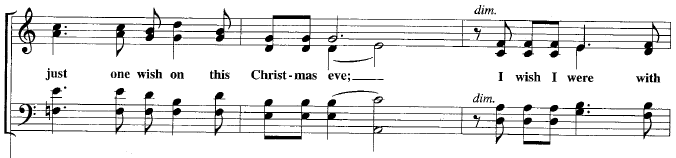    61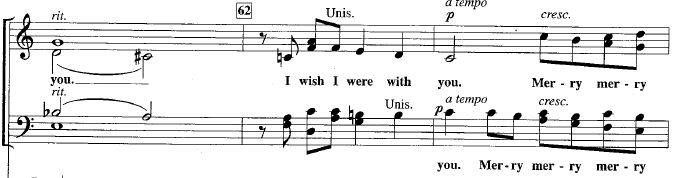    64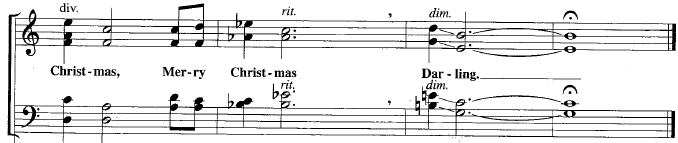 4.